О внесении изменений в постановление администрации Янтиковского района                   от 26.09.2018 № 413 «О создании антитеррористической комиссии                           в Янтиковском районе                        Чувашской Республики»Во изменение постановления администрации Янтиковского района                      от 26.09.2018 № 413 «О создании антитеррористической комиссии в Янтиковском районе Чувашской Республики» администрация Янтиковского района п о с т а н о в л я е т:вывести из состава комиссии Михайлова В.М. и ввести:Глава администрацииЯнтиковского района                                                                        В.А. Ванерке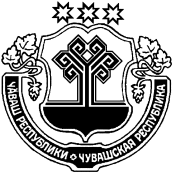 ЧĂВАШ РЕСПУБЛИКИЧУВАШСКАЯ РЕСПУБЛИКАТĂВАЙ РАЙОНАДМИНИСТРАЦИЙĔЙЫШĂНУ30,01,2019 № 39Тǎвай ялěАДМИНИСТРАЦИЯЯНТИКОВСКОГО РАЙОНАПОСТАНОВЛЕНИЕ30.01.2019 № 39село ЯнтиковоКузьмина Д.А.-начальника отделения надзорной деятельности и профилактической работы Янтиковского района УНД и ПР ГУ МЧС России по Чувашской Республике (по согласованию);Нягина С.А.-старшего инспектора лицензионно-разрешительной работы (по городу Канашу, Батыревскому, Канашскому, Комсомольскому, Урмарскому, Шемуршинскому, Яльчикскому и Янтиковскому районам) Управления Росгвардии по Чувашской Республике (по согласованию).